Publicado en GURGAON, INDIA el 13/10/2020 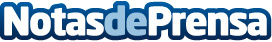 El premio por excelencia al diseño global ya está aquí: OPPO está buscando a su próximo Maestro del DiseñoLa marca de smartphones global y en constante evolución OPPO anunció el lanzamiento de su galardón de diseño global dotado con un premio total de 7.500 $ y un premio único máximo de 4.000 $. El singular premio al diseño global OPPO "Seek for the Next Master" es el concurso de diseño más esperado de Asia. Esta iniciativa de OPPO supone un paso mutuamente beneficioso tanto para la marca como para los diseñadoresDatos de contacto:OPPOoppoglobaldesignNota de prensa publicada en: https://www.notasdeprensa.es/el-premio-por-excelencia-al-diseno-global-ya Categorias: Internacional Marketing E-Commerce Dispositivos móviles Premios Universidades http://www.notasdeprensa.es